Δ Ι Α Κ Η Ρ Υ Ξ ΗO ΔΗΜΑΡΧΟΣ ΑΙΓΑΛΕΩδιακηρύσσει ότι εκτίθεται σε συνοπτικό διαγωνισμό με σφραγισμένες προσφορές η δημόσια σύμβαση με τίτλο «Εναλλακτική διαχείριση αποβλήτων εκσκαφών, κατασκευών και κατεδαφίσεων» προϋπολογισμού 74.000,00 €  συμπεριλαμβανομένου Φ.Π.Α. 24%, με κριτήριο κατακύρωσης της σύμβασης την πλέον συμφέρουσα από οικονομική άποψη προσφορά αποκλειστικά/μόνο  βάσει της τιμής (χαμηλότερη τιμή), σύμφωνα με τις διατάξεις των άρθρων 88 και 117 του Ν. 4412/2016.Όλες οι τιμές στο τιμολόγιο προσφοράς επί ποινή απαραδέκτου συμπληρώνονται αριθμητικώς και ολογράφως. Αριθμητική μόνο αναγραφή τιμής στο τιμολόγιο δεν λαμβάνεται υπόψη. Η ελάχιστη προθεσμία διεξαγωγής του διαγωνισμού είναι δέκα (10) ημέρες από την ημερομηνία δημοσίευσης της προκήρυξης σύμβασης στο Κ.Η.Μ.ΔΗ.Σ., σύμφωνα με τα άρθρα 66, 117, 120 και 121 (παρ. 1γ) του Ν. 4412/2016 και τα άρθρα 43 & 19 Ν4605/2019. Παράλληλα θα παρέχεται ελεύθερη, άμεση και πλήρης πρόσβαση στα έγγραφα της σύμβασης στην ιστοσελίδα του Δήμου Αιγάλεω, http://www.aigaleo.gr  Ο διαγωνισμός θα διεξαχθεί την Παρασκευή 15/05/2020 και ώρα 11:00 π.μ., ενώπιον της     επιτροπής διαγωνισμού στο δημοτικό κατάστημα.Η εν λόγω δημόσια σύμβαση θα χρηματοδοτηθεί από ίδιους πόρους. Οι διαγωνιζόμενοι θα πρέπει να καταθέσουν προσφορά για το σύνολο της υπηρεσίας. ΣΤΟΙΧΕΙΑ ΑΝΑΘΕΤΟΥΣΑΣ ΑΡΧΗΣ:ΔΗΜΟΣ ΑΙΓΑΛΕΩΔιεύθυνση: Ιερά Οδός 364 & Κάλβου  Τ.Κ. 12243Τηλέφωνα: 213.2044878Fax: 213.2044880 E-mail: promithies@egaleo.grΆρθρο 1 Ισχύουσες διατάξειςΗ προετοιμασία, ανάθεση, σύναψη και εκτέλεση της εν λόγω δημόσιας σύμβασης διέπεται από τις διατάξεις:Του Ν. 3463/2006 «Κύρωση του Κώδικα Δήμων και Κοινοτήτων». Του Ν. 3852/2010 «Νέα αρχιτεκτονική της αυτοδιοίκησης και της αποκεντρωμένης διοίκησης – Πρόγραμμα Καλλικράτης».Του Ν. 2690/1999 «Κύρωση Κώδικα Διοικητικής Διαδικασίας και άλλες διατάξεις».Του N. 3861/2010 «Ενίσχυση της διαφάνειας με την υποχρεωτική ανάρτηση νόμων και πράξεων των κυβερνητικών, διοικητικών και αυτοδιοικητικών οργάνων στο διαδίκτυο «Πρόγραμμα Διαύγεια» και άλλες διατάξεις».Του Ν. 3548/2007 «Καταχώρηση δημοσιεύσεων των φορέων του Δημοσίου στο νομαρχιακό και τοπικό Τύπο και άλλες διατάξεις».Του Ν. 4270/2014 «Αρχές δημοσιονομικής διαχείρισης και εποπτεία (ενσωμάτωση της Οδηγίας 2011/85/ΕΕ) - δημόσιο λογιστικό και άλλες διατάξεις».Του Ν. 4412/2016 «Δημόσιες Συμβάσεις Έργων, Προμηθειών και Υπηρεσιών (προσαρμογή στις Οδηγίες 2014/24/ΕΕ και 2014/25/ΕΕ)».Τα άρθρα 104 και 105 του Ν. 4412/2016 «Δημόσιες Συμβάσεις Έργων, Προμηθειών και Υπηρεσιών (προσαρμογή στις Οδηγίες 2014/24/ΕΕ και 2014/25/ΕΕ)». Του Ν.4555/2018 «Μεταρρύθμιση του θεσμικού πλαισίου της Τοπικής Αυτοδιοίκησης»Του Ν. 4605/2019 «Τροποποιήσεις του Ν.4412/16»Το άρθρο 107, παράγραφος 25, του Ν. 4497/2017.Άρθρο 2Χρόνος και τόπος διεξαγωγής του διαγωνισμού1. 	Ο διαγωνισμός θα διεξαχθεί την Παρασκευή 15/05/2020 και ώρα 11:00 π.μ., ενώπιον της Επιτροπής Διαγωνισμού στο δημοτικό κατάστημα.2. 	Οι ενδιαφερόμενοι καλούνται να καταθέσουν γραπτή σφραγισμένη προσφορά στο αρμόδιο υπάλληλο του Τμήματος Προμηθειών του Δήμου μέχρι και την Παρασκευή 15/05/2020 και ώρα 11:00 π.μ. 3. 	Μετά την παρέλευση της καταληκτικής ημερομηνίας και ώρας, δεν θα γίνεται αποδεκτή καμία προσφορά. Άρθρο 3 Τρόπος λήψης των εγγράφων του διαγωνισμού και πληροφοριών ή διευκρινίσεων επί όρων διακήρυξης1. 	Οι οικονομικοί φορείς που επιθυμούν να συμμετέχουν στο συνοπτικό διαγωνισμό μπορούν να λάβουν γνώση του πλήρους τεύχους της διακήρυξης σε ηλεκτρονική μορφή, από την ιστοσελίδα του Δήμου Αιγάλεω στον δικτυακό τόπο: http://www.aigaleo.gr2. 	Οι ενδιαφερόμενοι μπορούν ακόμα να ενημερώνονται για τον παρόντα διαγωνισμό επικοινωνώντας με το Τμήμα Προμηθειών του Δήμου τις εργάσιμες μέρες και ώρες, μετά τη δημοσίευση της διακήρυξης.Άρθρο 4Γλώσσα σύνταξης των προσφορών1. 	Τα απαιτούμενα, σύμφωνα με το επόμενο άρθρο της παρούσας διακήρυξης, δικαιολογητικά για τη συμμετοχή στη συνοπτική διαδικασία, οι τεχνικές και οικονομικές προσφορές συντάσσονται στην ελληνική γλώσσα. 2. 	Στα αλλοδαπά δημόσια έγγραφα και δικαιολογητικά εφαρμόζεται η Συνθήκη της Χάγης της 5.10.1961, που κυρώθηκε με το Ν. 1497/1984. 3. 	Μέρος των τεχνικών στοιχείων των προσφορών (π.χ. φυλλάδια με πλήρη τεχνικά στοιχεία των προσφερόμενων), μπορεί να υποβληθεί σε πρωτότυπη μορφή σε ξένη γλώσσα, αλλά να συνοδεύεται οπωσδήποτε από επίσημη μετάφραση στην ελληνική γλώσσα. Ως επίσημες μεταφράσεις χαρακτηρίζονται οι μεταφράσεις που έχουν επικυρωθεί από το Υπουργείο Εξωτερικών, καθώς και αυτές που έχουν επικυρωθεί από δικηγόρο ή από εξουσιοδοτημένα προς τούτο πρόσωπα.Άρθρο 5Δικαιολογητικά συμμετοχήςΟ φάκελος «Δικαιολογητικά Συμμετοχής» περιλαμβάνει τα ακόλουθα:Το Τυποποιημένο Έντυπο Υπεύθυνης Δήλωσης (Τ.Ε.Υ.Δ.) του άρθρου 79 παρ. 4 του ν. 4412/2016 (ΦΕΚ Β/3698/16-11-2016), ως προκαταρκτική απόδειξη προς αντικατάσταση των πιστοποιητικών που εκδίδουν δημόσιες αρχές ή τρίτα μέρη, επιβεβαιώνοντας ότι ο προσφέρων πληροί την προϋπόθεση ότι δεν συντρέχει στο πρόσωπό του κάποιος από τους λόγους αποκλεισμού που αναφέρονται στο άρθρο 13  του παρόντος.Ο οικονομικός φορέας μπορεί να συμπληρώσει μόνο την Ενότητα α. του Μέρους ΙV χωρίς να υποχρεούται να συμπληρώσει οποιαδήποτε άλλη ενότητα του Μέρους ΙV.Η αναθέτουσα αρχή μπορεί να ζητεί  από τους προσφέροντες, σε οποιοδήποτε χρονικό σημείο κατά τη διάρκεια της διαδικασίας, να υποβάλει όλα ή ορισμένα δικαιολογητικά, όταν αυτό απαιτείται για την ορθή διεξαγωγή της διαδικασίας.Άρθρο 6Εγγυήσεις1. 	Εγγύηση συμμετοχήςΣύμφωνα με τις διατάξεις της περίπτωσης α΄ της παρ. 1 του άρθρου 72 του Ν. 4412/2016, η εγγύηση συμμετοχής σε συνοπτικό διαγωνισμό δεν απαιτείται.2. 	Εγγύηση καλής εκτέλεσηςα)	Η εγγύηση καλής εκτέλεσης ορίζεται σε ποσοστό πέντε τοις εκατό (5%) επί της αξίας της σύμβασης, εκτός Φ.Π.Α. και κατατίθεται πριν ή κατά την υπογραφή της σύμβασης.β)	Η εγγύηση καλής εκτέλεσης καταπίπτει στην περίπτωση παράβασης των όρων της σύμβασης, όπως αυτή ειδικότερα ορίζει.γ)	Η εγγυητική καλής εκτέλεσης επιστρέφεται ύστερα από την εκκαθάριση των τυχόν απαιτήσεων από τους δύο συμβαλλόμενους. Εάν υπάρχουν παρατηρήσεις, η παραπάνω σταδιακή αποδέσμευση γίνεται μετά την αντιμετώπιση, κατά τα προβλεπόμενα, των παρατηρήσεων και του εκπροθέσμου.δ)	Η εγγύηση καλής εκτέλεσης εκδίδεται από πιστωτικά ιδρύματα που λειτουργούν νόμιμα στα κράτη - μέλη της Ένωσης ή του Ευρωπαϊκού Οικονομικού Χώρου ή στα κράτη-μέρη της Συμφωνίας περί Δημοσίων Συμβάσεων, η οποία κυρώθηκε με το Ν. 2513/1997 και έχουν, σύμφωνα με τις ισχύουσες διατάξεις, το δικαίωμα αυτό. Μπορούν, επίσης, να εκδίδονται από το Ε.Τ.Α.Α. - Τ.Σ.Μ.Ε.Δ.Ε. ή να παρέχεται με γραμμάτιο του Ταμείου Παρακαταθηκών και Δανείων με παρακατάθεση σε αυτό του αντίστοιχου χρηματικού ποσού. Αν συσταθεί παρακαταθήκη με γραμμάτιο παρακατάθεσης χρεογράφων στο Ταμείο Παρακαταθηκών και Δανείων, τα τοκομερίδια ή μερίσματα που λήγουν κατά τη διάρκεια της εγγύησης επιστρέφονται μετά τη λήξη τους στον υπέρ ου η εγγύηση οικονομικό φορέα.ε)	Η εγγύηση καλής εκτέλεσης περιλαμβάνει κατ’ ελάχιστον τα ακόλουθα στοιχεία:α) 	την ημερομηνία έκδοσης,β) 	τον εκδότη,γ) 	την αναθέτουσα αρχή προς την οποία απευθύνονται,δ) 	τον αριθμό της εγγύησης,ε) 	το ποσό που καλύπτει η εγγύηση,στ) 	την πλήρη επωνυμία, τον Α.Φ.Μ. και τη διεύθυνση του οικονομικού φορέα υπέρ του οποίου εκδίδεται η εγγύηση, τους όρους ότι:- 	η εγγύηση παρέχεται ανέκκλητα και ανεπιφύλακτα, ο δε εκδότης παραιτείται του δικαιώματος της διαιρέσεως και της διζήσεως, και- 	ότι σε περίπτωση κατάπτωσης αυτής, το ποσό της κατάπτωσης υπόκειται στο εκάστοτε ισχύον τέλος χαρτοσήμου.η) 	τα στοιχεία της σχετικής διακήρυξης και την ημερομηνία διενέργειας του διαγωνισμού,θ) 	την ημερομηνία λήξης ή τον χρόνο ισχύος της εγγύησης,ι) 	την ανάληψη υποχρέωσης από τον εκδότη της εγγύησης να καταβάλει το ποσό της εγγύησης ολικά ή μερικά εντός πέντε (5) ημερών μετά από απλή έγγραφη ειδοποίηση του Δήμου και ια) 	στην περίπτωση των εγγυήσεων καλής εκτέλεσης και προκαταβολής, τον αριθμό και τον τίτλο της σχετικής σύμβασης.Οι εγγυήσεις καλής εκτέλεσης, ανεξάρτητα από το όργανο που τις εκδίδει, πρέπει απαραίτητα να αναφέρουν ότι αναφέρουν και οι εγγυήσεις συμμετοχής (αν αυτές απαιτούνται), με τις εξής διαφοροποιήσεις:Δεν απαιτείται αναφορά στον αριθμό πρωτοκόλλου της σχετικής διακήρυξης και την ημερομηνία διεξαγωγής του διαγωνισμού.Θα αναφέρουν τα υπό προμήθεια είδη ή/και τις προς παροχή υπηρεσίες.Όσον αφορά το χρόνο ισχύος της εγγύησης καλής εκτέλεσης, αυτός θα πρέπει να είναι μεγαλύτερος από τον συμβατικό χρόνο παράδοσης κατά δύο (2) μήνες.Οι υπηρεσίες του δήμου επικοινωνούν με τους φορείς που έχουν εκδώσει τις εγγυητικές επιστολές προκειμένου να διαπιστωθεί η εγκυρότητά τους.Άρθρο 7Τρόπος υποβολής και σύνταξης προσφορών1. 	Οι προσφορές των οικονομικών φορέων υποβάλλονται εγγράφως. Η υποβολή μόνο μίας προσφοράς δεν αποτελεί κώλυμα για τη συνέχιση της διαδικασίας του διαγωνισμού και την ανάθεση της σύμβασης.2. 	Όσοι επιθυμούν να συμμετάσχουν στον συνοπτικό διαγωνισμό, απαιτείται να καταρτίσουν και να υποβάλουν εγγράφως προσφορά με τα απαραίτητα δικαιολογητικά και ότι άλλο απαιτείται από την παρούσα διακήρυξη, μέχρι την καταληκτική ημερομηνία και ώρα, στην ελληνική γλώσσα, σε ΕΝΑΝ κύριο, σφραγισμένο φάκελο.3. 	Στον σφραγισμένο φάκελο εξωτερικά θα αναγράφεται ευκρινώς με κεφαλαία γράμματα:α) 	Η λέξη «ΠΡΟΣΦΟΡΑ».β) 	Ο πλήρης τίτλος του Δήμου.γ) 	Ο πλήρης τίτλος και ο αριθμός της διακήρυξης.δ) 	Η ημερομηνία διενέργειας του συνοπτικού διαγωνισμού.ε) 	Τα στοιχεία του προσφέροντος οικονομικού φορέα, δηλαδή η επωνυμία, η διεύθυνση, ο αριθμός τηλεφώνου, τηλεομοιοτυπίας (fax) και η ηλεκτρονική του διεύθυνση (email).Σε περίπτωση Ένωσης οικονομικών φορέων πρέπει να αναγράφονται τα πλήρη στοιχεία όλων των μελών της, καθώς και τα στοιχεία του εκπροσώπου τους.4. 	Τα περιεχόμενα του ανωτέρω φακέλου ορίζονται ως εξής:α) 	Ένας (1) σφραγισμένος (υπο)φάκελος με την ένδειξη «Δικαιολογητικά Συμμετοχής»β) 	Ένας (1) σφραγισμένος (υπο)φάκελος με την ένδειξη – «Τεχνική Προσφορά»γ) 	Ένας (1) σφραγισμένος (υπο)φάκελος με την ένδειξη «Οικονομική Προσφορά».5. 	Στον (υπο)φάκελο «Δικαιολογητικά Συμμετοχής» περιλαμβάνονται, επί ποινή αποκλεισμού, τα κατά περίπτωση απαιτούμενα δικαιολογητικά συμμετοχής, σύμφωνα με τις διατάξεις της κείμενης νομοθεσίας για την ανάθεση δημοσίων συμβάσεων και συγκεκριμένα τα στοιχεία που ζητούνται σύμφωνα με το άρθρο 5 της παρούσας διακήρυξης.6. 	Στον (υπο)φάκελο «Τεχνική Προσφορά» περιλαμβάνονται, επί ποινή αποκλεισμού, τα κατά περίπτωση απαιτούμενα δικαιολογητικά τα οποία περιγράφουν πλήρως τις προσφερόμενες υπηρεσίες, ήτοι: Υπεύθυνη δήλωση περί αποδοχής των όρων της διακήρυξης και της μελέτης.Υπεύθυνη δήλωση για το χρόνο ισχύος της προσφοράς. Άδεια ίδρυσης και λειτουργίας της επιχείρησης εν ισχύ.Συμβάσεις με τελικούς αποδέκτες, πιστοποιημένους και ενταγμένους σε εναλλακτικά συστήματα διαχείρισης εν ισχύ  ή Πιστοποιητικό της ιδίας εταιρείας ως πιστοποιημένη και ενταγμένη σε εναλλακτικά συστήματα διαχείρισης σε ισχύ. Κατοχή Γεφυροπλάστιγγας πιστοποιημένης με ισχύον πιστοποιητικό βαθμονόμησης ή Σύμβαση με φορέα περισυλλογής και εναπόθεσης των ΑΕΚΚ που είναι εφοδιασμένος με την παραπάνω γεφυροπλάστιγγα. Η πιστοποιημένη εγκατάσταση εναπόθεσης των ΑΕΚΚ του οικονομικού φορέα θα πρέπει απαραίτητα να βρίσκεται σε χιλιομετρική απόσταση (όχι χιλιομετρική ακτίνα) μικρότερη ή ίση των είκοσι πέντε (25) χιλιομέτρων από τον χώρο στάθμευσης των οχημάτων του Δήμου Αιγάλεω (Μικελή 6, Αιγάλεω). Η παραπάνω απαίτηση θα αποδεικνύεται με υπεύθυνη δήλωση του οικονομικού φορέα. Το παραπάνω θεωρείται απαράβατος όρος και επί ποινή αποκλεισμού. Ο συγκεκριμένος όρος τίθεται καθόσον τη συλλογή και μεταφορά των ΑΕΚΚ θα την υλοποιήσει ο Δήμος Αιγάλεω με ιδία μέσα και έχει να κάνει με το συμφέρον του Δήμου από την ενδεχομένη δαπανηρή και ασύμφορη κίνηση του στόλου του Δήμου για μεταφορά των ΑΕΚΚ που βρίσκεται μακριά από την περιοχή που δραστηριοποιείται ο στόλος μας *.Περιγραφή της θέσης και της εγκατάστασης που θα υποδεχθεί τα ΑΕΚΚ από το Δήμο Αιγάλεω.Συμμόρφωση του υποψήφιου αναδόχου με τα αναγραφόμενα στην ενότητα «Υποχρεώσεις αναδόχου» της Τεχνικής Περιγραφής με τη μορφή υπεύθυνης δήλωσης.* Τούτο, σε αντιστοιχία , ενισχύεται και με :την Ελ. Συν. Κλιμ. Στ Πράξη 20/2014 όπου κρίθηκε πως ο όρος διακήρυξης, σύμφωνα με τον οποίο η παράδοση των καυσίμων  θα γίνεται τμηματικά στις εγκαταστάσεις του προμηθευτή, οι οποίες θα βρίσκονται απαραιτήτως, εντός των ορίων του Δήμου ή όμορων δήμων και δεν θα απέχουν περισσότερο από 5km από το αμαξοστάσιο του Δήμου, δεν μπορεί να θεωρηθεί ότι δρα βλαπτικά στην ανάπτυξη του ανταγωνισμού ή ότι αντίκειται στην ελεύθερη παροχή υπηρεσιώντην Ελ. Συν. Τμ. VI Απόφαση 4608/2014 όπου κρίθηκε πως περιορισμός των δικαιούμενων συμμετοχής στο διαγωνισμό  στα  φυσικά ή νομικά πρόσωπα και ενώσεις προμηθευτών που δραστηριοποιούνται εντός της  χωρικής  έκτασης του Δήμου, που έχει την έννοια της εν γένει επαγγελματικής δραστηριοποίησης των συμμετεχόντων  στα διοικητικά όρια του εν λόγω Δήμου και όχι της εγκατάστασής τους, προκειμένου να καθίσταται εφικτός ο άμεσος ανεφοδιασμός  των οχημάτων και εγκαταστάσεών του,  συνιστά εύλογη προϋπόθεση καταλληλότητας ως προς τη δυνατότητα των ενδιαφερομένων να μετάσχουν στο διαγωνισμό και δεν αντιβαίνει στις προαναφερθείσες αρχές της Συνθήκης για τη Λειτουργία της Ευρωπαϊκής ΈνωσηςΣε περίπτωση ένωσης οικονομικών φορέων, τα τεχνικά στοιχεία πρέπει να υποβάλλονται ξεχωριστά για κάθε μέλος της.Στα περιεχόμενα της τεχνικής προσφοράς δεν πρέπει σε καμία περίπτωση να εμφανίζονται οικονομικά στοιχεία. Ενδεχόμενη εμφάνιση οικονομικών στοιχείων αποτελεί λόγο απόρριψης της προσφοράς. Σε κάθε περίπτωση, τα περιεχόμενα του φακέλου Τεχνικής Προσφοράς, θα πρέπει τουλάχιστον να καλύπτουν ή να υπερκαλύπτουν τα ελάχιστα ζητούμενα από τεχνικής πλευράς δεδομένα που αναγράφονται στο τεύχος Τεχνικών Προδιαγραφών της παρούσας μελέτης.7. 	Στον (υπο)φάκελο «Οικονομική Προσφορά» περιλαμβάνεται η οικονομική προσφορά του συμμετέχοντος στο διαγωνισμό, η οποία θα πρέπει να έχει συνταχθεί και να περιέχει τα απαιτούμενα από τη διακήρυξη oικovoμικά στοιχεία της προσφοράς, με ποινή αποκλεισμού σε αντίθετη περίπτωση. Όλες οι τιμές στην προσφορά αναγράφονται αριθμητικώς, και ο συνολικός προϋπολογισμός προσφοράς συμπληρώνεται αριθμητικώς και ολογράφως επί ποινή απαραδέκτου. Αριθμητική μόνο αναγραφή τιμής στην συνολική προσφορά δεν λαμβάνεται υπόψη.8. 	Οι τιμές πρέπει να περιλαμβάνουν τις ενδεχόμενες υπέρ τρίτων κρατήσεις ως και κάθε άλλη επιβάρυνση, όπως προβλέπεται στη διακήρυξη, εκτός του Φ.Π.Α., ο οποίος θα αναφέρεται χωριστά. Η συνολική τιμή χωρίς Φ.Π.Α. θα ληφθεί υπόψη για τη σύγκριση των προσφορών.9. 	Προσφορές που τυχόν έχουν αποσταλεί ή υποβληθεί πριν την καταληκτική ημερομηνία, αποσφραγίζονται όλες μαζί μετά τη λήξη της προθεσμίας υποβολής προσφορών.10. 	Μετά την κατάθεση της προσφοράς δεν γίνεται αποδεκτή αλλά απορρίπτεται ως απαράδεκτη τροποποίηση ή απόκρουση όρου της διακήρυξης ή της προσφοράς. Διευκρινίσεις δίνονται από τον προσφεύγοντα μόνο όταν ζητούνται από την επιτροπή διαγωνισμού και με τον τρόπο που υποδεικνύεται από αυτήν. Από τις διευκρινίσεις που δίνονται σύμφωνα με τα παραπάνω, λαμβάνονται υπόψη μόνο εκείνες που αναφέρονται στα σημεία που ζητήθηκαν. Ειδικότερα, κατά τη διαδικασία αξιολόγησης των προσφορών, η Επιτροπή μπορεί να καλεί εγγράφως τους προσφέροντες να διευκρινίζουν τα έγγραφα ή δικαιολογητικά της προσφοράς τους (δικαιολογητικά συμμετοχής, τεχνική ή οικονομική προσφορά) που έχουν υποβάλει. Η διευκρίνιση ή η συμπλήρωση αφορά μόνο τις ασάφειες, επουσιώδεις πλημμέλειες ή πρόδηλα τυπικά σφάλματα που επιδέχονται διόρθωση ή συμπλήρωση, ιδίως δε παράλειψη μονογραφών, διακεκομμένη αρίθμηση, ελαττώματα συσκευασίας και σήμανσης του φακέλου και των υποφακέλων των προσφορών ή αιτήσεων συμμετοχής, λεκτικές και φραστικές αποκλίσεις των εγγράφων της προσφοράς από την ορολογία των εγγράφων της σύμβασης, που δεν επιφέρουν έννομες συνέπειες ως προς το περιεχόμενό τους, ελλείψεις ως προς τα νομιμοποιητικά στοιχεία.Άρθρο 8Χρόνος ισχύος των προσφορών1. 	Οι προσφορές των υποψηφίων στο διαγωνισμό ισχύουν και δεσμεύουν τους διαγωνιζόμενους για χρονικό διάστημα τουλάχιστον εκατόν ογδόντα (180) ημερολογιακών ημερών, προθεσμία που αρχίζει από την επομένη της διενέργειας του διαγωνισμού.  2. 	Προσφορά που ορίζει χρόνο ισχύος μικρότερο του προβλεπόμενου από την διακήρυξη, απορρίπτεται ως απαράδεκτη.3. 	Ο προσφέρων δεν έχει δικαίωμα να αποσύρει την προσφορά του ή μέρος της μετά την κατάθεσή της, εφόσον αυτή είναι σε ισχύ. Σε περίπτωση που η προσφορά ή μέρος της αποσυρθεί, ο προσφέρων χάνει κάθε δικαίωμα για κατακύρωση.4. 	Η ισχύς της προσφοράς δύναται να παραταθεί (άρθρο 97, παρ. 4, Ν.4412/2016), εφόσον ζητηθεί από την αναθέτουσα αρχή πριν από τη λήξη της, μέχρι 180 ημέρες. Άρθρο 9Εναλλακτικές προσφορές	Δεν γίνονται δεκτές με ποινή αποκλεισμού εναλλακτικές προσφορές, καθώς και όσες αναφέρονται σε μέρος της προκηρυχθείσας υπηρεσίας.Άρθρο 10Ενστάσεις προ της υπογραφής της σύμβασης1. 	Ενστάσεις υποβάλλονται από τους οικονομικούς φορείς κατά της διακήρυξης του διαγωνισμού ή της νομιμότητας διενέργειάς του, ως εξής:α) 	Κατά της διακήρυξης του διαγωνισμού, στο Δήμο Αιγάλεω μέχρι πέντε (5) ημέρες πριν από την ημερομηνία διενέργειας του συνοπτικού διαγωνισμού. Για τον καθορισμό της προθεσμίας αυτής συνυπολογίζονται και οι ημερομηνίες της δημοσιοποίησης της περίληψης διακήρυξης και της διενέργειας του διαγωνισμού. Αν προκύπτει κλάσμα θεωρείται ολόκληρη ημέρα. Η ένσταση εξετάζεται από την Οικονομική Επιτροπή του Δήμου Αιγάλεω κατόπιν εισήγησης της αρμόδιας υπηρεσίας. Η απόφαση αναρτάται στο πρόγραμμα «ΔΙΑΥΓΕΙΑ» και οι ενιστάμενοι λαμβάνουν γνώση της σχετικής απόφασης με δική τους φροντίδα. β) 	Κατά πράξης της αναθέτουσας αρχής εντός προθεσμίας πέντε (5) ημερών από την κοινοποίηση της προσβαλλόμενης πράξης στον ενδιαφερόμενο οικονομικό φορέα. Η ένσταση υποβάλλεται ενώπιον της αναθέτουσας αρχής, η οποία εξετάζεται από την Οικονομική Επιτροπή, μετά από γνωμοδότηση της Επιτροπής αξιολόγησης ενστάσεων, εντός προθεσμίας δέκα (10) ημερών, μετά την άπρακτη πάροδο της οποίας τεκμαίρεται η απόρριψη της ένστασης. 	Για το παραδεκτό της άσκησης ένστασης, απαιτείται, με την κατάθεση της ένστασης, η καταβολή παραβόλου υπέρ του Δημοσίου ποσού ίσου με το ένα τοις εκατό (1%) επί της εκτιμώμενης αξίας της σύμβασης. Το παράβολο αυτό αποτελεί δημόσιο έσοδο. Το παράβολο επιστρέφεται με πράξη της αναθέτουσας αρχής, αν η ένσταση γίνει δεκτή από την οικονομική Επιτροπή.2. 	Ενστάσεις που υποβάλλονται για οποιουσδήποτε άλλους από τους προαναφερόμενους λόγους πριν την υπογραφή της σύμβασης δεν γίνονται δεκτές.3. 	Οι ενστάσεις κοινοποιούνται επί ποινή αποκλεισμού, από τον ενιστάμενο σε αυτόν κατά του οποίου στρέφονται και το αντίστοιχο αποδεικτικό αποστέλλεται σε φυσική μορφή στο αρμόδιο όργανο του Δήμου Αιγάλεω.4. 	Ενστάσεις που δεν υποβάλλονται σύμφωνα με τα παραπάνω θεωρούνται ως μη υποβληθείσες.Άρθρο 11Προσφερόμενη τιμή1. 	Η οικονομική προσφορά, δηλαδή η προσφερόμενη τιμή δίδεται σε ευρώ και θα αναφέρεται η τιμή χωρίς Φ.Π.Α. αριθμητικά ανά μονάδα μέτρησης καθώς και αριθμητικά και ολογράφως για το σύνολο.2. 	Η τιμή των ποσοτήτων δίνεται ανά μονάδα μέτρησης. Στην τιμή περιλαμβάνονται οι υπέρ τρίτων κρατήσεις, ως και κάθε άλλη νόμιμη επιβάρυνση, μη συμπεριλαμβανομένου Φ.Π.Α., για παράδοση των ποσοτήτων στον τόπο και με τον τρόπο που προβλέπεται στα έγγραφα της σύμβασης.3. 	Προσφορά που θέτει όρο αναπροσαρμογής, απορρίπτεται ως απαράδεκτη. Προσφορά που δεν προκύπτει με σαφήνεια η προσφερόμενη τιμή ή δεν δίδεται ενιαία τιμή απορρίπτεται ως απαράδεκτη. 4. 	Προσφορά που είναι αόριστη και ανεπίδεκτη εκτίμησης ή είναι υπό αίρεση, απορρίπτεται ως απαράδεκτη, μετά από προηγούμενη γνωμοδότηση της Επιτροπής διαγωνισμού.5. 	Προσφορές που παρουσιάζουν, κατά την κρίση της Επιτροπής διαγωνισμού, ουσιώδεις αποκλίσεις από τους όρους της διακήρυξης και τις τεχνικές προδιαγραφές απορρίπτονται ως απαράδεκτες.Άρθρο 12Αξιολόγηση προσφορών1. Η αποσφράγιση του φακέλου των δικαιολογητικών συμμετοχής, των τεχνικών προσφορών και των οικονομικών προσφορών μπορούν να γίνουν σε μία δημόσια συνεδρίαση, κατά την κρίση της Επιτροπής διαγωνισμού.2. Η Επιτροπή διαγωνισμού προβαίνει στην έναρξη της διαδικασίας αποσφράγισης των προσφορών την ορισμένη ημερομηνία και ώρα. Η αποσφράγιση διενεργείται δημόσια, παρουσία των προσφερόντων ή των νομίμως εξουσιοδοτημένων εκπροσώπων τους, οι οποίοι λαμβάνουν γνώση των λοιπών συμμετεχόντων στη διαδικασία και των στοιχείων που υποβλήθηκαν από αυτούς.3. Αρχικά αποσφραγίζεται ο κυρίως φάκελος προσφοράς, ο φάκελος των δικαιολογητικών συμμετοχής, καθώς και ο φάκελος της τεχνικής προσφοράς, μονογράφονται και σφραγίζονται από την Επιτροπή όλα τα δικαιολογητικά που υποβάλλονται κατά το στάδιο αυτό και η τεχνική προσφορά, ανά φύλλο. Η Επιτροπή καταχωρεί όσους υπέβαλαν προσφορές, καθώς και τα υποβληθέντα αυτών δικαιολογητικά και τα αποτελέσματα του ελέγχου αυτών σε πρακτικό, το οποίο υπογράφεται από τα μέλη της Επιτροπής. Ακολούθως, η Επιτροπή προβαίνει στην αξιολόγηση της τεχνικής προσφοράς και συντάσσει πρακτικό για την απόρριψη των τεχνικών προσφορών που δεν γίνονται αποδεκτές και την αποδοχή ή και βαθμολόγηση των τεχνικών προσφορών με βάση το κριτήριο ανάθεσης.Μετά την ολοκλήρωση της αξιολόγησης των τεχνικών προσφορών, αποσφραγίζονται οι σφραγισμένοι φάκελοι με τα οικονομικά στοιχεία των προσφορών και ακολουθεί σχετική ανακοίνωση τιμών. Για όσες προσφορές δεν κρίθηκαν αποδεκτές, οι φάκελοι της οικονομικής προσφοράς δεν αποσφραγίζονται, αλλά επιστρέφονται.4. Το αποτέλεσμα των ανωτέρω σταδίων, που μπορούν να γίνουν σε μία ή περισσότερες συνεδρίασεις, επικυρώνονται με απόφαση της Οικονομικής Επιτροπής, η οποία κοινοποιείται στους προσφέροντες.5. Κατά της ανωτέρω απόφασης χωρεί ένσταση, σύμφωνα με τις διατάξεις του άρθρου 127 του Ν. 4412/2016.Άρθρο 13 Λόγοι αποκλεισμού 13.1 	Κάθε προσφέρων αποκλείεται από την συμμετοχή στην παρούσα διαδικασία σύναψης σύμβασης, εφόσον συντρέχει στο πρόσωπό του (αν πρόκειται για μεμονωμένο φυσικό ή νομικό πρόσωπο) ή σε ένα από τα μέλη του (αν πρόκειται περί ένωσης οικονομικών φορέων ) ένας από τους λόγους των παρακάτω περιπτώσεων:13.1.1  	Υπάρχει εις βάρος του προσφέροντος τελεσίδικη καταδικαστική απόφαση για έναν από τους ακόλουθους λόγους :α) 	συμμετοχή σε εγκληματική οργάνωση, όπως αυτή ορίζεται στο άρθρο 2 της απόφασης-πλαίσιο 2008/841/ΔΕΥ του Συμβουλίου της 24ης Οκτωβρίου 2008, για την καταπολέμηση του οργανωμένου εγκλήματος(ΕΕ L 300 της 11.11.2008 σ.42),β) 	δωροδοκία, όπως ορίζεται στο άρθρο 3 της σύμβασης περί της καταπολέμησης της διαφθοράς στην οποία ενέχονται υπάλληλοι των Ευρωπαϊκών Κοινοτήτων ή των κρατών μελών της Ένωσης (ΕΕ C 195 της 25.6.1997, σ. 1) και στην παρ. 1 του άρθρου 2 της απόφασης-πλαίσιο 2003/568/ΔΕΥ του Συμβουλίου της 22ας Ιουλίου 2003, για την καταπολέμηση της δωροδοκίας στον ιδιωτικό τομέα (ΕΕ L 192 της 31.7.2003, σ. 54), καθώς και όπως ορίζεται στην κείμενη νομοθεσία ή στο εθνικό δίκαιο του οικονομικού φορέα,γ) 	απάτη, κατά την έννοια του άρθρου 1 της σύμβασης σχετικά με την προστασία των οικονομικών συμφερόντων των Ευρωπαϊκών Κοινοτήτων (ΕΕ C 316 της 27.11.1995, σ. 48), η οποία κυρώθηκε με το ν. 2803/2000 (Α΄ 48),δ) τρομοκρατικά εγκλήματα ή εγκλήματα συνδεόμενα με τρομοκρατικές δραστηριότητες, όπως ορίζονται, αντιστοίχως, στα άρθρα 1 και 3 της απόφασης-πλαίσιο 2002/475/ΔΕΥ του Συμβουλίου της 13ης Ιουνίου 2002, για την καταπολέμηση της τρομοκρατίας (ΕΕ L 164 της 22.6.2002, σ. 3) ή ηθική αυτουργία ή συνέργεια ή απόπειρα διάπραξης εγκλήματος, όπως ορίζονται στο άρθρο 4 αυτής,ε) 	νομιμοποίηση εσόδων από παράνομες δραστηριότητες ή χρηματοδότηση της τρομοκρατίας, όπως αυτές ορίζονται στο άρθρο 1 της Οδηγίας 2005/60/ΕΚ του Ευρωπαϊκού Κοινοβουλίου και του Συμβουλίου της 26ης Οκτωβρίου 2005, σχετικά με την πρόληψη της χρησιμοποίησης του χρηματοπιστωτικού συστήματος για τη νομιμοποίηση εσόδων από παράνομες δραστηριότητες και τη χρηματοδότηση της τρομοκρατίας (ΕΕ L 309 της 25.11.2005, σ. 15), η οποία ενσωματώθηκε στην εθνική νομοθεσία με το ν. 3691/2008 (Α΄ 166),στ) 	παιδική εργασία και άλλες μορφές εμπορίας ανθρώπων, όπως ορίζονται στο άρθρο 2 της Οδηγίας 2011/36/ΕΕ του Ευρωπαϊκού Κοινοβουλίου και του Συμβουλίου της 5ης Απριλίου 2011, για την πρόληψη και την καταπολέμηση της εμπορίας ανθρώπων και για την προστασία των θυμάτων της, καθώς και για την αντικατάσταση της απόφασης-πλαίσιο 2002/629/ΔΕΥ του Συμβουλίου (ΕΕ L 101 της 15.4.2011, σ. 1), η οποία ενσωματώθηκε στην εθνική νομοθεσία με το ν. 4198/2013 (Α΄215 ).Η υποχρέωση αποκλεισμού προσφέροντος εφαρμόζεται επίσης όταν το πρόσωπο εις βάρος του οποίου εκδόθηκε τελεσίδικη καταδικαστική απόφαση είναι μέλος του διοικητικού, διευθυντικού ή εποπτικού οργάνου του εν λόγω προσφέροντος ή έχει εξουσία εκπροσώπησης, λήψης αποφάσεων ή ελέγχου σε αυτό. Στις περιπτώσεις εταιρειών περιορισμένης ευθύνης (Ε.Π.Ε.) και προσωπικών εταιρειών (Ο.Ε. και Ε.Ε.), και ιδιωτικών κεφαλαιουχικών εταιρειών (Ι.Κ.Ε.), η υποχρέωση του προηγούμενου εδαφίου αφορά κατ’ ελάχιστον τους διαχειριστές. Στις περιπτώσεις ανωνύμων εταιρειών (Α.Ε.), η εν λόγω υποχρέωση αφορά κατ’ ελάχιστον τον Διευθύνοντα Σύμβουλο, καθώς και όλα τα μέλη του Διοικητικού Συμβουλίου.13.1.2 	α) Ο  προσφέρων έχει αθετήσει τις υποχρεώσεις του όσον αφορά στην καταβολή φόρων ή εισφορών κοινωνικής ασφάλισης και αυτό έχει διαπιστωθεί από δικαστική ή διοικητική απόφαση με τελεσίδικη και δεσμευτική ισχύ, σύμφωνα με διατάξεις της χώρας όπου είναι εγκατεστημένος  ή την εθνική νομοθεσία ή/και  β) η αναθέτουσα αρχή  μπορεί να αποδείξει με τα κατάλληλα μέσα ότι ο προσφέρων έχει αθετήσει τις υποχρεώσεις του όσον αφορά την καταβολή φόρων ή εισφορών κοινωνικής ασφάλισης.Αν ο προσφέρων είναι Έλληνας πολίτης ή έχει την εγκατάστασή του στην Ελλάδα, οι υποχρεώσεις του που αφορούν στις εισφορές κοινωνικής ασφάλισης καλύπτουν τόσο την κύρια όσο και την επικουρική ασφάλιση.Δεν αποκλείεται ο προσφέρων, όταν έχει εκπληρώσει τις υποχρεώσεις του είτε καταβάλλοντας τους φόρους ή τις εισφορές κοινωνικής ασφάλισης που οφείλει, συμπεριλαμβανομένων, κατά περίπτωση, των δεδουλευμένων τόκων ή των προστίμων είτε υπαγόμενος σε δεσμευτικό διακανονισμό για την καταβολή τους. 13.1.3 	Κατ’ εξαίρεση, για επιτακτικούς λόγους δημόσιου συμφέροντος, όπως δημόσιας υγείας ή προστασίας του περιβάλλοντος, δεν εφαρμόζονται οι παράγραφοι  13.1.1 και 13.1.2. 13.1.4  	Κατ’ εξαίρεση, όταν ο αποκλεισμός είναι σαφώς δυσανάλογος, ιδίως όταν μόνο μικρά ποσά των φόρων ή των εισφορών κοινωνικής ασφάλισης δεν έχουν καταβληθεί ή όταν ο προσφέρων ενημερώθηκε σχετικά με το ακριβές ποσό που οφείλεται λόγω αθέτησης των υποχρεώσεών του όσον αφορά στην καταβολή φόρων ή εισφορών κοινωνικής ασφάλισης σε χρόνο κατά τον οποίο δεν είχε τη δυνατότητα να λάβει μέτρα, σύμφωνα με το τελευταίο εδάφιο της παρ. 2 του άρθρου 73 ν. 4412/2016, πριν από την εκπνοή της προθεσμίας υποβολής προσφοράς του άρθρου 14 της παρούσας, δεν εφαρμόζεται  η παράγραφος 13.1.2.  13.1.5 	Σε οποιαδήποτε από τις ακόλουθες καταστάσεις: (α) 	Ο προσφέρων έχει αθετήσει τις ισχύουσες υποχρεώσεις του που προβλέπονται στην παρ. 2 του άρθρου 18 του ν. 4412/2016 και αφορούν υποχρεώσεις που απορρέουν από τις διατάξεις της περιβαλλοντικής, κοινωνικοασφαλιστικής και εργατικής νομοθεσίας, που έχουν θεσπισθεί με το δίκαιο της Ένωσης, το εθνικό δίκαιο, συλλογικές συμβάσεις ή διεθνείς διατάξεις περιβαλλοντικού, κοινωνικού και εργατικού δικαίου, οι οποίες απαριθμούνται στο Παράρτημα X του Προσαρτήματος Α’ του ν. 4412/2016,(β) 	Ο προσφέρων τελεί υπό πτώχευση ή έχει υπαχθεί σε διαδικασία εξυγίανσης ή ειδικής εκκαθάρισης ή τελεί υπό αναγκαστική διαχείριση από εκκαθαριστή ή από το δικαστήριο ή έχει υπαχθεί σε διαδικασία πτωχευτικού συμβιβασμού ή έχει αναστείλει τις επιχειρηματικές του δραστηριότητες ή εάν βρίσκεται σε οποιαδήποτε ανάλογη κατάσταση προκύπτουσα από παρόμοια διαδικασία, προβλεπόμενη σε εθνικές διατάξεις νόμου.  Η αναθέτουσα αρχή μπορεί να μην αποκλείει έναν οικονομικό φορέα, ο οποίος βρίσκεται σε μια εκ των καταστάσεων που αναφέρονται στην παραπάνω περίπτωση, υπό την προϋπόθεση ότι η αναθέτουσα αρχή έχει αποδείξει ότι ο εν λόγω φορέας είναι σε θέση να εκτελέσει τη σύμβαση, λαμβάνοντας υπόψη τις ισχύουσες διατάξεις και τα μέτρα για τη συνέχιση της επιχειρηματικής του λειτουργίας (παρ. 5 άρθρου 73 του ν. 4412/2016),(γ) 	Υπάρχουν επαρκώς εύλογες ενδείξεις που οδηγούν στο συμπέρασμα ότι ο οικονομικός φορέας συνήψε συμφωνίες με άλλους οικονομικούς φορείς με στόχο τη στρέβλωση του ανταγωνισμού,δ) 	Μία κατάσταση σύγκρουσης συμφερόντων κατά την έννοια του άρθρου 24 του ν. 4412/2016 δεν μπορεί να θεραπευθεί αποτελεσματικά με άλλα, λιγότερο παρεμβατικά, μέσα,(ε) 	Μία κατάσταση στρέβλωσης του ανταγωνισμού από την πρότερη συμμετοχή των προσφερόντων κατά την προετοιμασία της διαδικασίας σύναψης σύμβασης, κατά τα οριζόμενα στο άρθρο 48 του ν. 4412/2016, δεν μπορεί να θεραπευθεί με άλλα, λιγότερο παρεμβατικά, μέσα,(στ) 	Ο προσφέρων έχει επιδείξει σοβαρή ή επαναλαμβανόμενη πλημμέλεια κατά την εκτέλεση ουσιώδους απαίτησης στο πλαίσιο προηγούμενης δημόσιας σύμβασης, προηγούμενης σύμβασης με αναθέτοντα φορέα ή προηγούμενης σύμβασης παραχώρησης που είχε ως αποτέλεσμα την πρόωρη καταγγελία της προηγούμενης σύμβασης, αποζημιώσεις ή άλλες παρόμοιες κυρώσεις,(ζ) 	Ο προσφέρων έχει κριθεί ένοχος σοβαρών ψευδών δηλώσεων κατά την παροχή των πληροφοριών που απαιτούνται για την εξακρίβωση της απουσίας των λόγων αποκλεισμού ή την πλήρωση των κριτηρίων επιλογής, έχει αποκρύψει τις πληροφορίες αυτές ή δεν είναι σε θέση να προσκομίσει τα δικαιολογητικά που απαιτούνται κατ’ εφαρμογή  του άρθρου 79 του ν. 4412/2016, (η) 	Ο προσφέρων επιχείρησε να επηρεάσει με αθέμιτο τρόπο τη διαδικασία λήψης αποφάσεων της αναθέτουσας αρχής, να αποκτήσει εμπιστευτικές πληροφορίες που ενδέχεται να του αποφέρουν αθέμιτο πλεονέκτημα στη διαδικασία σύναψης σύμβασης ή να παράσχει εξ αμελείας παραπλανητικές πληροφορίες που ενδέχεται να επηρεάσουν ουσιωδώς τις αποφάσεις που αφορούν τον αποκλεισμό, την επιλογή ή την ανάθεση,(θ) 	Ο προσφέρων έχει διαπράξει σοβαρό επαγγελματικό παράπτωμα, το οποίο θέτει εν αμφιβόλω την ακεραιότητά του.13.1.6 	Η αναθέτουσα αρχή αποκλείει προσφέροντα, σε οποιοδήποτε χρονικό σημείο κατά τη διάρκεια της διαδικασίας σύναψης σύμβασης, όταν αποδεικνύεται ότι αυτός βρίσκεται, λόγω πράξεων ή παραλείψεων του, είτε πριν είτε κατά τη διαδικασία, σε μία από τις περιπτώσεις των προηγούμενων παραγράφων.  13.1.7 	Προσφέρων που εμπίπτει σε μια από τις καταστάσεις που αναφέρονται στις παραγράφους 13.1.1 και 13.1.5 μπορεί να προσκομίζει στοιχεία προκειμένου να αποδείξει ότι τα μέτρα που έλαβε επαρκούν για να αποδείξουν την αξιοπιστία του, παρότι συντρέχει ο σχετικός λόγος αποκλεισμού. Εάν τα στοιχεία κριθούν επαρκή, ο εν λόγω προσφέρων δεν αποκλείεται από τη διαδικασία σύναψης σύμβασης. Τα μέτρα που λαμβάνονται από τους προσφέροντες αξιολογούνται σε συνάρτηση με τη σοβαρότητα και τις ιδιαίτερες περιστάσεις του ποινικού αδικήματος ή του παραπτώματος. Αν τα μέτρα κριθούν ανεπαρκή, γνωστοποιείται στον προσφέροντα το σκεπτικό της απόφασης αυτής. Προσφέρων που έχει αποκλειστεί, με τελεσίδικη απόφαση, από τη συμμετοχή σε διαδικασίες σύναψης σύμβασης ή ανάθεσης παραχώρησης δεν μπορεί να κάνει χρήση της ανωτέρω δυνατότητας κατά την περίοδο του αποκλεισμού που ορίζεται στην εν λόγω απόφαση στο κράτος - μέλος στο οποίο ισχύει η απόφαση.13.1.8 	Η απόφαση για την διαπίστωση της επάρκειας ή μη των επανορθωτικών μέτρων κατά την προηγούμενη παράγραφο εκδίδεται σύμφωνα με τα οριζόμενα στις παρ. 8 και 9 του άρθρου 73 του ν. 4412/2016.13.1.9 	Προσφέρων που του έχει επιβληθεί, με την κοινή υπουργική απόφαση του άρθρου 74 του ν. 4412/2016, η ποινή του αποκλεισμού αποκλείεται αυτοδίκαια και από την παρούσα διαδικασία σύναψης σύμβασης.13.1.10  	Οι προσφέροντες που δεν είναι εγγεγραμμένοι στο σχετικό επαγγελματικό μητρώο που τηρείται στο κράτος εγκατάστασής τους.  Άρθρο 14Δικαιολογητικά κατακύρωσης1. 	Μετά την αξιολόγηση των προσφορών, η αναθέτουσα αρχή ειδοποιεί εγγράφως τον προσφέροντα, στον οποίο πρόκειται να γίνει η κατακύρωση (προσωρινό ανάδοχο), να υποβάλει εντός δέκα (10) ημερών, τα πρωτότυπα ή αντίγραφα που όλων των δικαιολογητικών του άρθρου 5 της παρούσας, ως αποδεικτικά στοιχεία για τη μη συνδρομή των λόγων αποκλεισμού και για την πλήρωση των κριτηρίων ποιοτικής επιλογής. 2. 	Τα δικαιολογητικά που πρέπει να προσκομίσει ο προσωρινός ανάδοχος είναι τα ακόλουθα:Απόσπασμα ποινικού μητρώου, έκδοσης τουλάχιστον του τελευταίου τριμήνου, από το οποίο προκύπτει ότι δεν έχουν καταδικασθεί για αδίκημα σχετικό με την άσκηση της επαγγελματικής τους δραστηριότητας. Υπεύθυνη δήλωση του Ν. 1599/1986, στην οποία θα δηλώνει όλους τους οργανισμούς κοινωνικής ασφάλισης στους οποίους οφείλει να καταβάλλει εισφορές τόσο για τα μέλη τους όσο για το απασχολούμενο σε αυτούς προσωπικό.Πιστοποιητικό αρμόδιας δικαστικής ή διοικητικής αρχής από το οποίο να προκύπτει ότι δεν τελούν υπό πτώχευση, εκκαθάριση, αναγκαστική διαχείριση, πτωχευτικό συμβιβασμό ή άλλη ανάλογη κατάσταση και επίσης ότι δεν τελούν υπό διαδικασία κήρυξης σε πτώχευση ή έκδοσης απόφασης αναγκαστικής εκκαθάρισης ή αναγκαστικής διαχείρισης ή πτωχευτικού συμβιβασμού ή υπό άλλη ανάλογη διαδικασία.Πιστοποιητικά όλων των οργανισμών κοινωνικής ασφάλισης (ασφαλιστικές ενημερότητες) τόσο για τους ίδιους τους εργοδότες όσο και για όλο το απασχολούμενο σε αυτούς προσωπικό, από τα οποία να προκύπτουν ότι είναι ενήμεροι ως προς τις υποχρεώσεις τους που αφορούν την καταβολή των εισφορών κοινωνικής ασφάλισης σε αυτούς τους οργανισμούς κατά την ημερομηνία διενέργειας του διαγωνισμού. Από τα περιεχόμενα των πιστοποιητικών χρειάζεται να προκύπτει σαφώς η διάρκεια ισχύος τους, έτσι ώστε να είναι ξεκάθαρο ότι τα πιστοποιητικά αυτά είναι σε ισχύ τουλάχιστον ως και την καταληκτική ημερομηνία υποβολής των προσφορών.Πιστοποιητικό που εκδίδεται από αρμόδια κατά περίπτωση αρχή, από το οποίο να προκύπτει ότι είναι ενήμεροι ως προς τις φορολογικές τους υποχρεώσεις (φορολογική ενημερότητα), το οποίο χρειάζεται να είναι σε ισχύ τουλάχιστον ως και την καταληκτική ημερομηνία υποβολής των προσφορών.3. 	Σε περίπτωση εγκατάστασής του στην αλλοδαπή, τα δικαιολογητικά των παραπάνω εδαφίων εκδίδονται με βάση την ισχύουσα νομοθεσία της χώρας που είναι εγκατεστημένοι, από την οποία και εκδίδεται το σχετικό πιστοποιητικό.Τα νομικά πρόσωπα, ημεδαπά ή αλλοδαπά προσκομίζουν όλα τα παραπάνω δικαιολογητικά, εκτός του αποσπάσματος ποινικού μητρώου, με την ακόλουθη τροποποίηση: Πιστοποιητικά όλων των οργανισμών κοινωνικής ασφάλισης (ασφαλιστικές ενημερότητες), από τα οποία να προκύπτουν ότι είναι ενήμεροι ως προς τις υποχρεώσεις τους που αφορούν την καταβολή των εισφορών κοινωνικής ασφάλισης σε αυτούς τους οργανισμούς κατά την ημερομηνία διενέργειας του διαγωνισμού. Από τα περιεχόμενα των πιστοποιητικών χρειάζεται να προκύπτει σαφώς η διάρκεια ισχύος τους, έτσι ώστε να είναι ξεκάθαρο ότι τα πιστοποιητικά αυτά είναι σε ισχύ τουλάχιστον ως και την καταληκτική ημερομηνία υποβολής των προσφορών.Οι ομόρρυθμες εταιρείες (Ο.Ε.) θα προσκομίσουν πιστοποιητικά όλων των οργανισμών κοινωνικής ασφάλισης τόσο για όλα τα μέλη τους όσο και για όλο το απασχολούμενο σε αυτές προσωπικόΟι ετερόρρυθμες εταιρείες (Ε.Ε.) θα προσκομίσουν πιστοποιητικά όλων των οργανισμών κοινωνικής ασφάλισης μόνο για τα ομόρρυθμα μέλη τους και για όλο το απασχολούμενο σε αυτές προσωπικό.Οι εταιρείες περιορισμένης ευθύνης (Ε.Π.Ε.) θα προσκομίσουν πιστοποιητικά όλων των οργανισμών κοινωνικής ασφάλισης των διαχειριστών τους και για όλο το απασχολούμενο σε αυτές προσωπικό. Οι ανώνυμες εταιρείες (Α.Ε.) θα προσκομίσουν πιστοποιητικά όλων των οργανισμών κοινωνικής ασφάλισης για όλο το απασχολούμενο σε αυτές προσωπικό. Δεν θα προσκομίσουν αντίστοιχα πιστοποιητικά για τα μέλη των Διοικητικών Συμβουλίων τους.	Το απόσπασμα ποινικού μητρώου αφορά στους διαχειριστές για τις εταιρείες περιορισμένης ευθύνης (Ε.Π.Ε.), τους διαχειριστές και τα ομόρρυθμα μέλη για τις προσωπικές εταιρείες (Ο.Ε και Ε.Ε), στον πρόεδρο και διευθύνοντα σύμβουλο για τις ανώνυμες εταιρείες (Α.Ε) και σε κάθε άλλη περίπτωση νομικού προσώπου στους νόμιμους εκπροσώπους του.4. 	Τα δικαιολογητικά προσκομίζονται σε σφραγισμένο φάκελο, ο οποίος παραδίδεται εμπρόθεσμα στην Επιτροπή διαγωνισμού.5. 	Αν δεν προσκομισθούν τα παραπάνω δικαιολογητικά ή υπάρχουν ελλείψεις σε αυτά που υποβλήθηκαν ή κατά τον έλεγχο των παραπάνω δικαιολογητικών διαπιστωθεί ότι τα στοιχεία που δηλώθηκαν είναι ψευδή ή ανακριβή ή προσκομίσθηκαν νομίμως και εμπροθέσμως, δεν αποδεικνύεται η μη συνδρομή των λόγων αποκλεισμού ή η πλήρωση μιας ή περισσότερων από τις απαιτήσεις των κριτηρίων ποιοτικής επιλογής, ο προσωρινός ανάδοχος κηρύσσεται έκπτωτος και η κατακύρωση γίνεται στον προσφέροντα που υπέβαλε την αμέσως επόμενη πλέον συμφέρουσα από οικονομική άποψη προσφορά βάσει τιμής, χωρίς να λαμβάνεται υπόψη η προσφορά του προσφέροντος που απορρίφθηκε. Αν κανένας από τους προσφέροντες δεν υπέβαλε αληθή ή ακριβή δήλωση η διαδικασία ανάθεσης ματαιώνεται.6. 	Η διαδικασία ελέγχου των παραπάνω δικαιολογητικών ολοκληρώνεται με τη σύνταξη πρακτικού από την Επιτροπή και τη διαβίβαση του φακέλου στην Οικονομική Επιτροπή για τη λήψη απόφασης είτε για την κήρυξη του προσωρινού αναδόχου ως εκπτώτου είτε για τη ματαίωση της διαδικασίας είτε κατακύρωσης της σύμβασης. Το αποτέλεσμα του ελέγχου των παραπάνω δικαιολογητικών, επικυρώνονται με την κατακυρωτική κατακύρωσης.7. 	Όσοι υπέβαλαν παραδεκτές προσφορές λαμβάνουν γνώση των παραπάνω δικαιολογητικών που κατατέθηκαν.8. 	Προσφορές που παρουσιάζουν, κατά την κρίση της Επιτροπής αξιολόγησης, ουσιώδεις αποκλίσεις από τους όρους της διακήρυξης και τις τεχνικές προδιαγραφές απορρίπτονται ως απαράδεκτες.9. 	Σε κάθε περίπτωση για την κατακύρωση αποφασίζει η Οικονομική Επιτροπή του Δήμου και η σχετική απόφαση υποβάλλεται στο Συντονιστή Αποκεντρωμένης Διοίκησης για έλεγχο νομιμότητας. Η απόφαση για την κατακύρωση του διαγωνισμού μπορεί να ληφθεί και μετά την πάροδο ισχύος των προσφορών και η σύμβαση να καταρτιστεί έγκυρα, εάν συμφωνεί και ο μειοδότης.Άρθρο 14Κρίση αποτελέσματος διαγωνισμούΗ Επιτροπή Αξιολόγησης του αποτελέσματος του διαγωνισμού με γνωμοδότησή της προς την Οικονομική Επιτροπή που αποφασίζει σχετικά, μπορεί να προτείνει: α) 	Την κατακύρωση της σύμβασης για ολόκληρη την ποσότητα ή μέρος αυτής μέχρι και 50% ή για μεγαλύτερη ποσότητα κατά 30% που προσφέρει ο διαγωνιζόμενος. β) 	Τη ματαίωση του αποτελέσματος και επανάληψη με τροποποίηση ή μη των όρων και των τεχνικών προδιαγραφών.  Η τελική απόφαση λαμβάνεται από την Οικονομική Επιτροπή, όταν η αρμόδια Επιτροπή γνωμοδοτεί για:β1) 	τη ματαίωση του αποτελέσματος του διαγωνισμού και απευθείας ανάθεση της προμήθειαςβ2) 	τη συνέχιση του διαγωνισμού με την υποβολή νέων προσφορών χωρίς τροποποίηση των όρωνβ3) 	την τελική ματαίωση της προμήθειας και επανάληψη του διαγωνισμού με νέους όρουςγ) 	Τη διενέργεια κλήρωσης μεταξύ ισότιμων προσφορών.Άρθρο 15Ανακοίνωση κατακύρωσης και υπογραφή σύμβασης1. 	Η απόφαση κατακύρωσης δεν παράγει τα έννομα αποτελέσματά της, εφόσον ο Δήμος Αιγάλεω δεν την κοινοποιήσει σε όλους τους προσφέροντες. 2.	Ο Δήμος προσκαλεί τον ανάδοχο να προσέλθει για την υπογραφή του συμφωνητικού, εντός δέκα (10) ημερών από την κοινοποίηση σχετικής έγγραφης ειδικής πρόσκλησης.3. 	Η υπογραφή του συμφωνητικού έχει αποδεικτικό χαρακτήρα. Εάν ο ανάδοχος δεν προσέλθει να υπογράψει το συμφωνητικό, μέσα στην προθεσμία που ορίζεται στην ειδική πρόκληση, κηρύσσεται έκπτωτος και η κατακύρωση γίνεται στον προσφέροντα που υπέβαλε την αμέσως επόμενη πλέον συμφέρουσα από οικονομική άποψη προσφορά αποκλειστικά/μόνο  βάσει της τιμής (χαμηλότερη τιμή). Αν κανένας από τους προσφέροντες δεν προσέλθει για την υπογραφή του συμφωνητικού, η διαδικασία ανάθεσης ματαιώνεται.Άρθρο 16Χρόνος Παράδοσης - Παραλαβή του αντικειμένου της σύμβασηςΗ διάρκεια  εκτέλεσης της υπηρεσίας ορίζεται μέχρι εξάντλησης του συμβατικού ποσού από την υπογραφή της σχετικής νομικής δέσμευσης (εκτιμάται περίπου στους 12 μήνες χρήσης χωρίς αυτό να είναι δεσμευτικό και ουσιαστικά θα κριθεί από την ζήτηση σύμφωνα με τις παρουσιαζόμενες ανάγκες της υπηρεσίας) Η εκτέλεση της υπηρεσίας θα γίνεται σύμφωνα με τις παρουσιαζόμενες ανάγκες του Δήμου. Άρθρο 17Ποινικές ρήτρες1. 	Αν προσφερθούν υπηρεσίες από υπαιτιότητα του αναδόχου μετά τη λήξη της διάρκειας της σύμβασης και μέχρι λήξης του χρόνου της παράτασης που τυχόν χορηγήθηκε, μπορεί να επιβάλλονται εις βάρος του ποινικές ρήτρες, με αιτιολογημένη απόφαση του αρμόδιου οργάνου. Οι ποινικές ρήτρες υπολογίζονται ως εξής:α) 	για καθυστέρηση που περιορίζεται σε χρονικό διάστημα που δεν υπερβαίνει το 50% της προβλεπόμενης συνολικής διάρκειας της σύμβασης ή σε περίπτωση τμηματικών - ενδιαμέσων προθεσμιών της αντίστοιχης προθεσμίας, επιβάλλεται ποινική ρήτρα 2,5% επί της συμβατικής αξίας χωρίς Φ.Π.Α. των ειδών που παραδόθηκαν εκπρόθεσμα,β) 	για καθυστέρηση που υπερβαίνει το 50% επιβάλλεται ποινική ρήτρα 5%, χωρίς Φ.Π.Α. επί της συμβατικής αξίας των ειδών που παραδόθηκαν εκπρόθεσμα,γ) 	οι ποινικές ρήτρες για υπέρβαση των τμηματικών προθεσμιών είναι ανεξάρτητες από τις επιβαλλόμενες για υπέρβαση της συνολικής διάρκειας της σύμβασης και μπορούν να ανακαλούνται με αιτιολογημένη απόφαση του αρμόδιου οργάνου, αν τα είδη που αφορούν στις ως άνω τμηματικές προθεσμίες παραδοθούν μέσα στη συνολική της διάρκεια και τις εγκεκριμένες παρατάσεις αυτής και με την προϋπόθεση ότι το σύνολο της σύμβασης έχει εκτελεστεί πλήρως.2. 	Το ποσό των ποινικών ρητρών αφαιρείται και συμψηφίζεται με την αμοιβή του αναδόχου. Η επιβολή ποινικών ρητρών δεν στερεί από την αναθέτουσα αρχή το δικαίωμα να κηρύξει τον ανάδοχο έκπτωτο.Άρθρο 18Τρόπος πληρωμής1. 	Η πληρωμή της αξίας των εκτελεσθέντων εργασιών στον ανάδοχο θα γίνεται με την πρόοδο της παροχής υπηρεσιών, μετά από έκθεση της επιβλέπουσας υπηρεσίας 2. 	Ο  ανάδοχος επιβαρύνεται με τους όλους τους ισχύοντες φόρους, τέλη και κρατήσεις πλην του Φ.Π.Α.3. 	Όλα τα δικαιολογητικά πληρωμής ελέγχονται από την αρμόδια υπηρεσία.Άρθρο 19Κανόνες δημοσιότητας της διακήρυξης - Κρατήσεις1. 	Οι ενδιαφερόμενοι μπορούν να λάβουν γνώση της διακήρυξης τις εργάσιμες ημέρες και ώρες στο δημοτικό κατάστημα Αιγάλεω και ηλεκτρονικά στην ιστοσελίδα του Δήμου http://www.aigaleo.gr 2. 	Η περίληψη της παρούσης θα αναρτηθεί στο πρόγραμμα «Διαύγεια», θα καταχωρηθεί στο Κ.Η.Μ.ΔΗ.Σ. θα τοιχοκολληθεί στον πίνακα ανακοινώσεων του δημαρχιακού καταστήματος και θα δημοσιευθεί στην τοπική εφημερίδα Η ΠΟΛΗ ΜΑΣ.3. 	Τον ανάδοχο της προμήθειας αγαθών βαρύνουν όλες οι νόμιμες κρατήσεις (υπέρ Δημοσίου, Ε.Α.Α.ΔΗ.ΣΥ.) για τους Ο.Τ.Α. α΄ βαθμού, εισφορές κλπ., που αναφέρονται στη συγγραφή υποχρεώσεων. Σε περίπτωση άρνησής του παρακρατούνται από τον πρώτο λογαριασμό του.4. 	Για ότι δεν προβλέφθηκε ισχύουν οι σχετικές διατάξεις του Ν. 4412/2016, του Ν. 1069/1980 και του Ν. 3463/2006.Άρθρο 20Διαφορές διακήρυξης  - ΝόμωνΌπου η διακήρυξη παρουσιάζει ασάφειες υπερισχύει όσα αναφέρονται στον Ν. 4412/16, όπως ισχύει σήμερα. - Ο -Δήμαρχος ΑιγάλεωΓιάννης Γκίκας(κενή σελίδα)ΤΕΧΝΙΚΗ ΠΕΡΙΓΡΑΦΗ ΓενικάΟ Δήμος Αιγάλεω με την υπ’ αριθμ. απόφαση του Δ.Σ 277/2014 ενέκρινε την υλοποίηση του προγράμματος εναλλακτικής διαχείρισης Αποβλήτων Εκσκαφών, Κατασκευών και Κατεδαφίσεων (A.E.K.K.). Σε εφαρμογή της παραπάνω απόφασης του Δ.Σ., ο Δήμος Αιγάλεω για την οργάνωση συστήματος συλλογής των αποβλήτων αυτών, πρόκειται να συμβληθεί με ένα σύστημα εναλλακτικής διαχείρισης αποβλήτων εκσκαφών, κατασκευών, κατεδαφίσεων και ογκωδών στερεών αποβλήτων, μια εταιρία δηλαδή, κατάλληλα αδειοδοτημένη στην οποία θα παραδίδει τα παραπάνω απόβλητα για επεξεργασία στους χώρους της. Ο προϋπολογισμός της παρούσας μελέτης ανέρχεται στο ποσό των εβδομήντα τεσσάρων χιλιάδων ευρώ (74.000,00 €) από τα οποία, το εγκεκριμένο ποσό του προϋπολογισμού του Δήμου Αιγάλεω που εκτιμάται ότι θα καλύψει της ανάγκες της υπηρεσίας από την έναρξη της σύμβασης έως το τέλος του έτους 2020 ανέρχεται στο ποσό των τριάντα πέντε χιλιάδων ευρώ (35.000,00 €), συμπεριλαμβανομένου του Φ.Π.Α. (24%) ενώ ποσό τριάντα εννέα χιλιάδων ευρώ (39.000,00 €) συμπεριλαμβανομένου του Φ.Π.Α. (24%) εκτιμάται ότι θα καλύψει μέρος των αναγκών που θα προκύψουν κατά το έτος 2021.Αναγκαιότητα προσφυγής σε εξωτερικό ανάδοχο Σύμφωνα με την υπ’ αριθμ. Δ.Σ 277/2014  απόφαση του Δημοτικού Συμβουλίου του Δήμου Αιγάλεω, αποφασίστηκε η έγκριση υλοποίησης προγράμματος εναλλακτικής διαχείρισης αποβλήτων εκσκαφών, κατασκευών και κατεδαφίσεων (Α.Ε.Κ.Κ.). Το σκεπτικό της πιο πάνω απόφασης βασίστηκε:Α) 	στην εφαρμογή των διατάξεων του Ν. 2939/2001 (Φ.Ε.Κ. 179Α/06.08.2001) όπως τροποποιήθηκε με το Ν. 3854/2010 και ισχύει, του Ν. 4042/2012 περί «Ποινικής προστασίας του Περιβάλλοντος, διαχείρισης αποβλήτων κ.λ.π.» και της Κ.Υ.Α. 36259/1757/Ε103/2010 (Φ.Ε.Κ. 1312Β/ 24.08.2010) «Μέτρα, όροι και πρόγραμμα για την εναλλακτική διαχείριση των αποβλήτων από εκσκαφές, κατασκευές και κατεδαφίσεις (Α.Ε.Κ.Κ.)», σύμφωνα με τις οποίες διατάξεις οι Δήμοι, ως φορείς αρμόδιοι για την διαχείριση απορριμμάτων της περιοχής τους είναι απαραίτητο αλλά και επιβάλλεται να συνεργάζονται με το σύστημα εναλλακτικής διαχείρισης για τα απόβλητα προϊόντων που το σύστημα διαχειρίζεται, ώστε να επιτευχθεί η εναλλακτική διαχείριση και ανακύκλωση αποβλήτων που ορίζει ο νόμος αλλά και να καταστεί επωφελής αυτή για το περιβάλλον και τον δημότη. Με τον όρο «εναλλακτική διαχείριση» νοούνται οι εργασίες συλλογής, μεταφοράς, προσωρινής αποθήκευσης, επεξεργασίας και αξιοποίησης των Α.Ε.Κ.Κ., ώστε με την επαναχρησιμοποίηση και αξιοποίησή τους να επιστρέφουν στο ρεύμα αγοράς ή να προωθούνται για άλλες χρήσεις. Το πρόγραμμα εναλλακτικής διαχείρισης των Α.Ε.Κ.Κ. αποσκοπεί στην πρόληψη ή τον περιορισμό των ζημιογόνων για το περιβάλλον επιπτώσεων που προέρχονται από τις εργασίες διαχείρισής τους και στη λήψη των ενδεδειγμένων μέτρων σύμφωνα με τους στόχους και τις γενικές κατευθύνσεις του Ν. 2939/2001 και της υπουργικής απόφασης.Β) 	στην οδηγία της Ε.Ε (1999/31) σύμφωνα με την οποία απαγορεύεται η διάθεση αδρανών υλικών και εν γένει μπαζών στους Χ.Υ.Τ.Α. και επιβάλλεται η διάθεσή τους σε ανεξάρτητους χώρους ταφής αδρανών.Γ) 	στο υπ’ αρ. πρωτ. οικ. 192429/02.10.14 έγγραφο της Περιφερειάρχη Αττικής, σύμφωνα με το οποίο οι Δήμοι παροτρύνονται να αναπτύξουν τοπικές δράσεις στη διαχείριση των απορριμμάτων βασιζόμενοι στις αρχές της αποκέντρωσης, μικρής κλίμακας, ανακύκλωσης και τέλος διαχωρισμού ενώ η νέα Περιφερειακή Αρχή δεσμεύεται να αναπροσανατολίσει τα σχετικά κονδύλια με σκοπό να στηριχτούν οι τοπικές δράσεις των Ο.Τ.Α..Δ) 	στο γεγονός ότι στην κατοχή του Δήμου Αιγάλεω περιέχονται καθημερινά απόβλητα εκσκαφών, κατασκευών και κατεδαφίσεων (Α.Ε.Κ.Κ.), τα οποία απορρίπτονται εντός και εκτός κάδων ή εγκαταλείπονται στα πεζοδρόμια και τα οποία τελικά καταλήγουν μαζί με τα υπόλοιπα τεμαχισμένα ογκώδη ή απορρίμματα στο Χ.Υ.Τ.Α. Φυλής. Συνεπώς, επειδή ο Δήμος Αιγάλεω γίνεται κύριος των αποβλήτων αυτών θα πρέπει να τα διαχειριστεί κατά τις κείμενες διατάξεις.E)     στο με αρ. πρωτ. εισ. Δήμου 6517/28.02.2018 έγγραφο της Περιφέρεις Αττικής με θέμα Απόβλητα Εκσκαφών Κατεδαφίσεων Κατασκευών, σύμφωνα με το οποίο: «οι Δήμοι καλούνται να εφαρμόσουν προγράμματα διακεκριμένης συλλογής απορριμμάτων για τη μείωση του περιβαλλοντικού κόστους διαχείρισης. Σημειώνεται ότι το κόστος τελικής διάθεσης στα συστήματα είναι οικονομικότερο από το κόστος διάθεσης στο ΧΥΤΑ. Τα συλλεγόμενα ΑΕΚΚ πρέπει να διατίθενται στα συστήματα ανακύκλωσης…………………..Επίσης θα απαλλαγείτε και από το κόστος ταφής στο ΧΥΤΑ».Για την υλοποίηση του προγράμματος εναλλακτικής διαχείρισης αποβλήτων εκσκαφών, κατασκευών και κατεδαφίσεων (Α.Ε.Κ.Κ.), ο Δήμος Αιγάλεω θα πρέπει αφενός μεν να κάνει διαλογή στην πηγή (ΔσΠ) αυτών υλικών που κατηγοριοποιούνται σύμφωνα με Παράρτημα ΙΒ του άρθρου 17 της Κ.Υ.Α. με Η.Π. 50910/2727/03 (Φ.Ε.Κ. 1909Β /22.12.2003) και συγκεκριμένα αυτών με τους κωδικούς Ε.Κ.Α. (Ευρωπαϊκός Κατάλογος Αποβλήτων), αφετέρου να προβεί στην επεξεργασία και αξιοποίηση αυτών των υλικών.Τόσο ο Δήμος Αιγάλεω όσο και η Περιφέρεια Αττικής δεν διαθέτουν κατάλληλες αδειοδοτημένες μονάδες διαλογής, επεξεργασίας και αξιοποίησης των υλικών αυτών, καθιστώντας αναγκαστική την προσφυγή σε ένα αδειοδοτημένο σύστημα εναλλακτικής διαχείρισης και αξιοποίησης των Α.Ε.Κ.Κ. και των ογκωδών αντικειμένων, δηλαδή έναν εξωτερικό ανάδοχο, κατάλληλα αδειοδοτημένο, στον οποίο ο Δήμος Αιγάλεω θα παραδίδει τα παραπάνω απόβλητα στις κατάλληλα αδειοδοτημένες εγκαταστάσεις του για την περαιτέρω  επεξεργασία και αξιοποίησης τους.Νομικό πλαίσιο της υπηρεσίαςΣύμφωνα και με την ευρωπαϊκή και με την ελληνική νομοθεσία, τα αστικά απορρίμματα πρέπει να αξιοποιούνται ώστε να εξοικονομούνται πρώτες ύλες και ενέργεια. Ενσωματώθηκε στην εθνική νομοθεσία (Ν. 4042/2012) η οδηγία 2008/98/ΕΚ, που έχει στον πυρήνα της την ιεράρχηση στη διαχείριση των απορριμμάτων: πρόληψη, επαναχρησιμοποίηση, ανακύκλωση, ανάκτηση και απόρριψη. Οι δήμοι έως τώρα περιορίζονταν στη συλλογή και μεταφορά των απορριμμάτων στις εγκαταστάσεις Χ.Υ.Τ.Α. (Χώρος Υγειονομικής Ταφής Απορριμμάτων)/Χ.Υ.Τ.Υ. (Χώρος Υγειονομικής Ταφής Υπολειμμάτων) και τα περιεχόμενα του μπλε κάδου σε κάποιο από τα Κ.Δ.Α.Υ. (Κέντρο Διαλογής Ανακυκλώσιμων Υλικών). Οι ποσότητες που διαχειρίζονται οι δήμοι με αυτόν τον τρόπο ξεπερνούν το 95% του συνόλου των παραγόμενων Α.Σ.Α. (Αστικά Στερεά Απόβλητα).Οι αρμοδιότητες των δήμων προσδιορίζονται ως εξής:Στο Ν. 3463/2006 (Κώδικας δήμων και κοινοτήτων), άρθρο 75: «Η καθαριότητα όλων των κοινόχρηστων χώρων της εδαφικής τους περιφέρειας, η αποκομιδή και διαχείριση των αποβλήτων, καθώς και η κατασκευή, συντήρηση και διαχείριση συστημάτων αποχέτευσης και βιολογικού καθαρισμού και η λήψη προληπτικών και κατασταλτικών μέτρων για την προστασία των κοινόχρηστων χώρων και ιδιαίτερα των χώρων διάθεσης απορριμμάτων από εκδήλωση πυρκαγιάς, σύμφωνα με την κείμενη σχετική νομοθεσία».Στο Ν. 3852/2010 (Καλλικράτης), άρθρο 94, «Πρόσθετες αρμοδιότητες δήμων», παρ. 25: «Η διαχείριση στερεών αποβλήτων, σε επίπεδο προσωρινής αποθήκευσης, μεταφόρτωσης, επεξεργασίας, ανακύκλωσης και εν γένει αξιοποίησης, διάθεσης, λειτουργίας σχετικών εγκαταστάσεων, κατασκευής μονάδων επεξεργασίας και αξιοποίησης, καθώς και αποκατάστασης υφιστάμενων χώρων εναπόθεσης (Χ.Α.Δ.Α. - Χώρος Ανεξέλεγκτης Διάθεσης Αποβλήτων). Η διαχείριση πραγματοποιείται, σύμφωνα με τον αντίστοιχο σχεδιασμό, που καταρτίζεται από την Περιφέρεια κατά την ειδικότερη ρύθμιση του άρθρου 186 παρ. ΣΤ' αριθμ. 29 του παρόντος νόμου».Τα Απόβλητα Εκσκαφών, Κατασκευών και Κατεδαφίσεων (A.E.K.K.) είναι από τα πιο βαριά και ογκώδη απόβλητα που παράγονται στην Ευρωπαϊκή Ένωση. Αντιπροσωπεύουν το 25% - 30% περίπου του συνόλου των παραγόμενων αποβλήτων στην Ευρωπαϊκή Ένωση και αποτελούνται από υλικά, όπως σκυρόδεμα, σίδηρο, τούβλα, ξύλο, γυαλί, μέταλλα, πλαστικά και χώμα, υλικά που μπορούν να ανακυκλωθούν. Τα Α.Ε.Κ.Κ. προκύπτουν από δραστηριότητες όπως η κατασκευή των κτιρίων και των δημοσίων υποδομών, ολική ή μερική κατεδάφιση κτιρίων και υποδομών, ανακαινίσεις κτηρίων ή διαμερισμάτων και η κατασκευή και συντήρηση των οδών.Τα Α.Ε.Κ.Κ. έχουν αναγνωριστεί από την Ευρωπαϊκή Ένωση ως ένα ρεύμα αποβλήτων με προτεραιότητα διαχείρισης. Υπάρχει ένα υψηλό δυναμικό για την ανακύκλωση και επαναχρησιμοποίηση των Α.Ε.Κ.Κ., δεδομένου ότι ορισμένα από τα υλικά αυτά έχουν μεγάλη αξία. Ειδικότερα, υπάρχει μια νέα αγορά για χρήση αδρανών υλικών που προέρχονται από Α.Ε.Κ.Κ. για διάφορα κατασκευαστικά έργα. Επιπλέον, η τεχνολογία για το διαχωρισμό και την ανάκτηση των αποβλήτων κατασκευών και κατεδαφίσεων είναι καλά εδραιωμένη, εύκολα προσβάσιμη και γενικά χαμηλού κόστους.Ωστόσο, το επίπεδο της ανακύκλωσης και επαναχρησιμοποίησης των αποβλήτων ποικίλλει σε μεγάλο βαθμό σε ολόκληρη την Ε.Ε. από λιγότερο από 10% έως και πάνω από 90%. Σε ορισμένα κράτη μέλη, αυτή η κατηγορία αποβλήτων απορρίπτεται, καταλαμβάνοντας πολύτιμο χώρο σε χώρους υγειονομικής ταφής. Επιπλέον, εάν δεν διαχωρίζονται στην πηγή, μπορεί να περιέχουν μικρές ποσότητες επικίνδυνων αποβλήτων, με κίνδυνο να προκαλέσουν ιδιαίτερους κινδύνους για το περιβάλλον.Υποχρεώσεις παραγωγώνΗ εναλλακτική διαχείριση των αποβλήτων συσκευασιών, των Α.Ε.Κ.Κ. διέπεται από τις γενικές αρχές εναλλακτικής διαχείρισης του άρθρου 4 του Ν. 2939/2001 (Φ.Ε.Κ. 179Α/6.08.2001), όπως αυτός ισχύει και γίνεται σύμφωνα με τις διατάξεις του Ν. 2939/2001, όπως αυτός ισχύει, της Κ.Υ.Α. 36259/1757/Ε103/2010 (Φ.Ε.Κ. 1312Β /24.08.2010) και του Π.Δ. 117/2004 (όπως αυτό έχει τροποποιηθεί και ισχύει). Ειδικότερα για τις εργασίες συλλογής και μεταφοράς μη επικίνδυνων στερεών αποβλήτων ισχύει η κατηγοριοποίηση όπως αυτή περιγράφεται στο Παράρτημα ΙΒ του άρθρου 17 της Κ.Υ.Α. με Η.Π. 50910/2727/03 (Φ.Ε.Κ. 1909Β /22.12.2003) και συγκεκριμένα αυτών με τους κωδικούς Ε.Κ.Α. (Ευρωπαϊκός Κατάλογος Αποβλήτων).Αναλυτικότερα τα Α.Ε.Κ.Κ. εμπίπτουν στα «άλλα προϊόντα» του Ν. 2939/2001 (Φ.Ε.Κ. 179Α/6.08.2001) και σύμφωνα με τον ίδιο νόμο (άρθρα 15 και 17) επιβάλλεται η θέσπιση μέτρων με στόχο την επαναχρησιμοποίηση ή/και αξιοποίηση των υλικών αυτών. Οι ρυθμίσεις της Κ.Υ.Α. 36259/1757/Ε103/2010 (Φ.Ε.Κ. 1312Β /24.08.2010) για την εναλλακτική διαχείριση των Α.Ε.Κ.Κ. εφαρμόζονται στα απόβλητα που δημιουργούνται τόσο από τα ιδιωτικά όσο και από τα δημόσια έργα και αποσκοπούν στη μείωση της τελικής διάθεσης των Α.Ε.Κ.Κ., με ενθάρρυνση κατά προτεραιότητα:της επαναχρησιμοποίησης, της ανακύκλωσης καθώς και κάθε άλλης ανάκτησης υλικών, ώστε να μειωθεί η κατανάλωση πρωτογενών πρώτων υλών καιτης ανάκτησης ενέργειας ως αποτελεσματικού μέσου αξιοποίησης τουςΣτην Κ.Υ.Α. 36259/1757/Ε103/2010 (Φ.Ε.Κ. 1312Β/24.08.2010) περιγράφεται το πρόγραμμα εναλλακτικής διαχείρισης των Α.Ε.Κ.Κ. και ειδικότερα προσδιορίζονται οι γενικές κατευθύνσεις του προγράμματος εναλλακτικής διαχείρισης, οι όροι και προϋποθέσεις για τη διαχείριση των Α.Ε.Κ.Κ., οι υποχρεώσεις των διαχειριστών καθώς και οι όροι και προϋποθέσεις για τη συλλογή / μεταφορά και την επεξεργασία / αξιοποίηση των Α.Ε.Κ.Κ.. Επίσης υπογραμμίζεται η αναγκαιότητα οργάνωσης και ανάπτυξης οργανωμένων δικτύων συλλογής, διαλογής και αξιοποίησης των αποβλήτων που προέρχονται από τις κατασκευές, κατεδαφίσεις και εκσκαφές σύμφωνα με τα προβλεπόμενα στο Ν. 2939/2001 και τους ειδικότερους όρους και προϋποθέσεις που περιλαμβάνονται στην προαναφερθείσα Κ.Υ.Α. Επί πλέον αναφέρονται οι γενικές προδιαγραφές για τη χορήγηση εγκρίσεων ατομικών και συλλογικών συστημάτων εναλλακτικής διαχείρισης Α.Ε.Κ.Κ., ενώ προσδιορίζονται οι προϋποθέσεις χορήγησης του Πιστοποιητικού Εναλλακτικής Διαχείρισης (Π.Ε.Δ.). Τέλος διατυπώνονται οι τελικές διατάξεις που αφορούν στον καθορισμό ποσοτικών στόχων για την ανακύκλωση και άλλες εργασίες αξιοποίησης των Α.Ε.Κ.Κ., στην ενημέρωση του κοινού, στην υποβολή εκθέσεων από τους διαχειριστές στην αρμόδια αρχή, στους ελέγχους για την τήρηση των διατάξεων της εν λόγω Κ.Υ.Α. και στην επιβολή κυρώσεων σε κάθε φυσικό ή νομικό πρόσωπο που πραγματοποιεί εργασίες διαχείρισης Α.Ε.Κ.Κ. κατά παράβαση της Κ.Υ.Α..Υποχρεώσεις αναδόχουΟι υποχρεώσεις του αναδόχου καθορίζεται ως εξής:Υποδοχή και ζύγιση των σύμμεικτων Α.Ε.Κ.Κ. και ογκωδών στερεών αποβλήτων σε πιστοποιημένη γεφυροπλάστιγγα επί 24ώρου βάσης, προκειμένου να μη διαταράσσεται το πρόγραμμα συλλογής της Διεύθυνσης Καθαριότητας & Ανακύκλωσης.Διαλογή των σύμμεικτων Α.Ε.Κ.Κ. και ογκωδών στερεών αποβλήτων και προώθησή τους προς τα αντίστοιχα συστήματα εναλλακτικής διαχείρισης.Σύνταξη μηνιαίων αναφορών προς τη Διευθύνουσα Υπηρεσία με στοιχεία για:Τα σύμμεικτα Α.Ε.Κ.Κ. και ογκώδη στερεά απόβλητα που παραδόθηκαν στον Ανάδοχο εντός του μήνα αναφοράς.Τα σύμμεικτα Α.Ε.Κ.Κ. και ογκώδη στερεά απόβλητα που προωθήθηκαν προς εναλλακτικά συστήματα διαχείρισης.Τα σύμμεικτα Α.Ε.Κ.Κ. και ογκώδη στερεά απόβλητα που δεν κατέστη δυνατό λόγω της φύσης τους ή λόγω άλλης αιτίας να προωθηθούν προς εναλλακτικά συστήματα διαχείρισης (υπόλειμμα).Σύνταξη ετήσιας αναφοράς στην οποία θα καταγράφονται συγκεντρωτικά τα στοιχεία των μηνιαίων αναφορών και επιπλέον θα καταγράφονται προβλήματα και θα προτείνονται λύσεις με στόχο την αποδοτικότερη παροχή υπηρεσιών από τον Ανάδοχο.Ο Δήμος Αιγάλεω φέρει καθ’ ολοκληρίαν την ευθύνη για τη σύσταση των προς εναπόθεση υλικών στις εγκαταστάσεις του αναδόχου.Απαγορεύεται ρητά να υπάρχουν επικίνδυνα στερεά απόβλητα (αμίαντος, νοσοκομειακά απόβλητα κ.λ.π.) στα προς εναπόθεση υλικά στις εγκαταστάσεις του αναδόχου.Ο ανάδοχος θα υποδέχεται τα σύμμεικτα Α.Ε.Κ.Κ. και ογκώδη στερεά απόβλητα στις εγκαταστάσεις του ή σε εγκαταστάσεις συνεργαζόμενου κατάλληλα αδειοδοτημένου συνεργάτη εντός όμως των χιλιομετρικών ορίων που τίθενται από την διακήρυξη. Κάθε όχημα του Δήμου Αιγάλεω που μεταφέρει σύμμεικτα Α.Ε.Κ.Κ. και ογκώδη στερεά απόβλητα θα ζυγίζεται κατά την είσοδο και έξοδό του από την εγκατάσταση του αναδόχου. Η γεφυροπλάστιγγα του αναδόχου θα είναι πιστοποιημένη με ισχύον πιστοποιητικό βαθμονόμησης. ΕΝΔΕΙΚΤΙΚΟΣ ΠΡΟΫΠΟΛΟΓΙΣΜΟΣΗ υπηρεσία χρηματοδοτείται από τον προϋπολογισμό οικονομικού έτους 2020 κατά  ποσό τριάντα πέντε χιλιάδων ευρώ (35.000,00 €), συμπεριλαμβανομένου του Φ.Π.Α. (24%) ενώ ποσό τριάντα εννέα χιλιάδων ευρώ (39.000,00 €) συμπεριλαμβανομένου του Φ.Π.Α. (24%) εκτιμάται ότι θα καλύψει μέρος των αναγκών που θα προκύψουν κατά το έτος 2021. Ο ΣΥΝΟΛΙΚΟΣ ενδεικτικός προϋπολογισμός της παρούσας μελέτης, ανέρχεται στο ποσό των εβδομήντα τεσσάρων χιλιάδων ευρώ (74.000,00 €) συμπεριλαμβανομένου του Φ.Π.Α. 24%.Ο ενδεικτικός προϋπολογισμός της παρούσας μελέτης, ΠΟΥ ΑΦΟΡΑ ΤΟ ΕΤΟΣ 2020, ανέρχεται στο ποσό των τριάντα πέντε χιλιάδων ευρώ (35.000,00 €) συμπεριλαμβανομένου του Φ.Π.Α. 24%.ΠΡΟΫΠΟΛΟΓΙΣΜΟΣ ΠΡΟΣΦΟΡΑΣ(αφορά το ΣΥΝΟΛΟ ποσοτήτων)ΕΛΛΗΝΙΚΗ ΔΗΜΟΚΡΑΤΙΑ ΠΕΡΙΦΕΡΕΙΑ ΑΤΤΙΚΗΣ	ΔΗΜΟΣ ΑΙΓΑΛΕΩ	 	Δ/ΝΣΗ ΚΑΘΑΡΙΟΤΗΤΑΣ & ΑΝΑΚΥΚΛΩΣΗΣΤΜΗΜΑ ΜΕΛΕΤΩΝ & ΑΠΟΘΗΚΗΣ«Εναλλακτική διαχείριση 
αποβλήτων εκσκαφών, 
κατασκευών και 
κατεδαφίσεων»Αρ. μελέτης: 3/03.04.2020   Αρ. πρωτ.: 8525/03.04.2020 Κ.Α.: 20.6277.003CPV: 90513000-6ΕΛΛΗΝΙΚΗ ΔΗΜΟΚΡΑΤΙΑ ΠΕΡΙΦΕΡΕΙΑ ΑΤΤΙΚΗΣ	ΔΗΜΟΣ ΑΙΓΑΛΕΩ	 	Δ/ΝΣΗ ΚΑΘΑΡΙΟΤΗΤΑΣ & ΑΝΑΚΥΚΛΩΣΗΣΤΜΗΜΑ ΚΑΘΑΡΙΟΤΗΤΑΣ ΚΑΙ ΑΝΑΚΥΚΛΩΣΗΣ«Εναλλακτική διαχείριση 
αποβλήτων εκσκαφών, 
κατασκευών και 
κατεδαφίσεων»Αρ. μελέτης: 3/03.04.2020   Αρ. πρωτ.: 8525/03.04.2020 Κ.Α.: 20.6277.003CPV: 90513000-6ΘΕΩΡΗΘΗΚΕΑιγάλεω, 03/04/2020Αιγάλεω, 03/04/2020- Ο -- H -ΣυντάξαςΔιευθύντρια 
Καθαριότητας και 
ΑνακύκλωσηςΧαράλαμπος ΣβώλοςΒασιλική ΣιδηροπούλουΠΕ/Α Μηχανολόγων ΜηχανικώνΠΕ/Α Διοικητικών ΟικονομικώνΕΛΛΗΝΙΚΗ ΔΗΜΟΚΡΑΤΙΑ ΠΕΡΙΦΕΡΕΙΑ ΑΤΤΙΚΗΣ	ΔΗΜΟΣ ΑΙΓΑΛΕΩ	 	Δ/ΝΣΗ ΚΑΘΑΡΙΟΤΗΤΑΣ & ΑΝΑΚΥΚΛΩΣΗΣΤΜΗΜΑ ΚΑΘΑΡΙΟΤΗΤΑΣ ΚΑΙ ΑΝΑΚΥΚΛΩΣΗΣ«Εναλλακτική διαχείριση 
αποβλήτων εκσκαφών, 
κατασκευών και 
κατεδαφίσεων»Αρ. μελέτης: 3/03.04.2020   Αρ. πρωτ.: 8525/03.04.2020 Κ.Α.: 20.6277.003CPV: 90513000-6Περιγραφή υπηρεσίαςΚόστος 
(€) / tnΠοσότητα (tn)Σύνολο (€)Εναπόθεση σύμμεικτων Α.Ε.Κ.Κ. και ογκωδών στερεών αποβλήτων10,005.967,7059.677,00Φ.Π.Α. 24%:Φ.Π.Α. 24%:14.322,48Στρογγυλοποίηση: Στρογγυλοποίηση: 0,52Τελικό σύνολο:Τελικό σύνολο:74.000,00Περιγραφή υπηρεσίαςΚόστος 
(€) / tnΠοσότητα (tn)Σύνολο (€)Εναπόθεση σύμμεικτων Α.Ε.Κ.Κ. και ογκωδών στερεών αποβλήτων10,002.822,5828.225,80Φ.Π.Α. 24%:Φ.Π.Α. 24%:6.774,19Στρογγυλοποίηση: Στρογγυλοποίηση: 0,01Τελικό σύνολο:Τελικό σύνολο:35.000,00ΘΕΩΡΗΘΗΚΕΑιγάλεω, 03.04.2020Αιγάλεω, 03.04.2020- Ο -- H -ΣυντάξαςΔιευθύντρια 
Καθαριότητας και 
ΑνακύκλωσηςΧαράλαμπος ΣβώλοςΒασιλική ΣιδηροπούλουΠΕ/Α Μηχανολόγων ΜηχανικώνΠΕ/Α Διοικητικών ΟικονομικώνΕΛΛΗΝΙΚΗ ΔΗΜΟΚΡΑΤΙΑ ΠΕΡΙΦΕΡΕΙΑ ΑΤΤΙΚΗΣ	ΔΗΜΟΣ ΑΙΓΑΛΕΩ	 	Δ/ΝΣΗ ΚΑΘΑΡΙΟΤΗΤΑΣ & ΑΝΑΚΥΚΛΩΣΗΣΤΜΗΜΑ ΚΑΘΑΡΙΟΤΗΤΑΣ ΚΑΙ ΑΝΑΚΥΚΛΩΣΗΣ«Εναλλακτική διαχείριση 
αποβλήτων εκσκαφών, 
κατασκευών και 
κατεδαφίσεων»Αρ. μελέτης: 3/03.04.2020   Αρ. πρωτ.: 8525/03.04.2020 Κ.Α.: 20.6277.003CPV: 90513000-6Περιγραφή υπηρεσίαςΚόστος 
(€) / tnΠοσότητα (tn)Σύνολο (€)Σύνολο (€)Εναπόθεση σύμμεικτων Α.Ε.Κ.Κ. και ογκωδών στερεών αποβλήτων5.967,70Φ.Π.Α. 24%:Φ.Π.Α. 24%:Στρογγυλοποίηση: Στρογγυλοποίηση: Τελικό σύνολο             (αριθμητικά):Τελικό σύνολο             (αριθμητικά):Τελικό σύνολο (ολογράφως ):Τελικό σύνολο (ολογράφως ):Τελικό σύνολο (ολογράφως ):Τελικό σύνολο (ολογράφως ):ΘΕΩΡΗΘΗΚΕΑιγάλεω, 03.04.2020Αιγάλεω, 03.04.2020- Ο -- H -ΣυντάξαςΔιευθύντρια 
Καθαριότητας και 
ΑνακύκλωσηςΧαράλαμπος ΣβώλοςΒασιλική ΣιδηροπούλουΠΕ/Α Μηχανολόγων ΜηχανικώνΠΕ/Α Διοικητικών Οικονομικών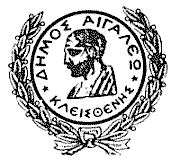 